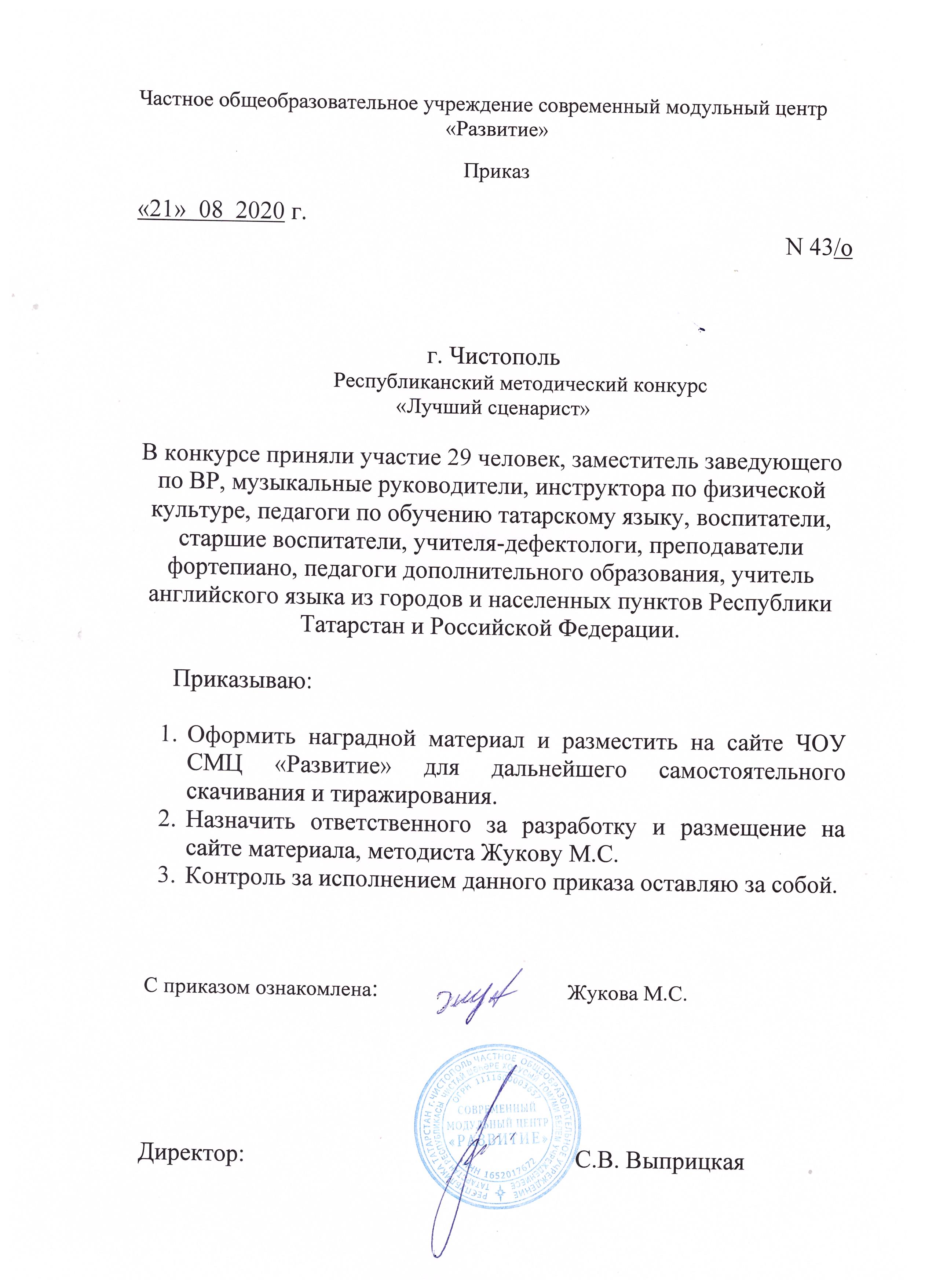 ПротоколРеспубликанский методический конкурс«Лучший сценарист»№ФИОучастникавозрастНазвание работыОбразовательноеУчреждение, городФ.И.О. руководителяМестоНоминация «Дошкольное образование»Номинация «Дошкольное образование»Номинация «Дошкольное образование»Номинация «Дошкольное образование»Номинация «Дошкольное образование»Номинация «Дошкольное образование»Номинация «Дошкольное образование»1Асылгареева ОльгаВладимировна ШишкинаСветланаНиколаевна КузнецоваЕленаВикторовназаместитель заведующего по ВР музыкальный руководитель инструктор по физической культуреКвест –игра «По дорогам Победы»МБДОУ-детский сад №5, город Агрыз1 МЕСТО2Тимофеева Раиса Петровнавоспитатель по обучению татарскому языкуСценарий игры брейн-ринга «Күңелле уеннар»МАДОУ "Детский сад №136 комбинированного вида с татарским языком воспитания и обучения" Вахитовского района г.Казани1 МЕСТО3Гайниева Венера МаратовнаГарифзянова Алевтина ЮрьевнаБалашова Зульфия Ильдаровнавоспитателисценарий праздника «Любимая мама»МАДОУ "Детский сад №136 комбинированного вида с татарским языком воспитания и обучения" Вахитовского района г.Казани1 МЕСТО4Мусина Ильсия ТалгатовнаАганина Елена ВячеславовнаСазонова Наталья ГеоргиевнавоспитателиСценарий практико-ориентируемого развлечения “Враг природе – мусор”МАДОУ "Детский сад №136 комбинированного вида с татарским языком воспитания и обучения" Вахитовского района г.Казани2 МЕСТО5Елисеева Нина АлександровнаИдрисова Лейла ТагировнаЗиганшина Гульназ Ильдаровнавоспитатели“Серле сандык хикмәтләре” күңел ачу кичәсе сценариясеМАДОУ "Детский сад №136 комбинированного вида с татарским языком воспитания и обучения" Вахитовского района г.Казани2 МЕСТО6СабироваГульназКадимовнаМузыкальный руководительКвест «Баба Яга против»МБДОУ «Детский сад №78 комбинированного вида с татарским языком воспитания и обучения» Авиастроительного района г.Казани1 МЕСТО7ЗайнуллинаФаридаФаритовнаСтарший воспитательСценарий родительского собрания «Я и мой ребенок»ДОУ «Детский сад общеразвивающего вида № 37» Нижнекамского муниципального района РТ2 МЕСТО8БрюхановаОльгаАнатольевнаМузыкальный руководительСценарий выпускного вечера «Путешествие по земному шару»МАДОУ «Детский сад №62 комбинированного вида» Кировского района города Казани1 МЕСТО9Ахметзянова Оркыя Сабировна Курамшина Милауша НазибовнаУчитель-дефектолог Воспитатель по обучению детей татарскому языкуМультимедийная дидактическая игра для дошкольного возраста «Животный мир нашего края».МАДОУ №106 «Забава», г.Набережные Челны МБДОУ №5 «Теремок»,г.Набережные Челны1 МЕСТО10БарановаЛюдмилаАлександровнаФаттахиеваГульчачакШамсивалиевнаГанихинаСветланаСергеевнаВоспитатель Воспитатель по обучению русскому и татарскому языкам Воспитатель«Казлар – аккошлар» - әкиятенә нигезләнеп төзелгән уеннар тезмәсе.МАДОУ№45 РТ, г. Нижнекамск3 МЕСТОНоминация «Дополнительное образование»Номинация «Дополнительное образование»Номинация «Дополнительное образование»Номинация «Дополнительное образование»Номинация «Дополнительное образование»Номинация «Дополнительное образование»Номинация «Дополнительное образование»11СливченкоОксанаАнатольевнапреподаватель фортепианоСценарий новогоднего концерта «Музыкальный карнавал» класса преподавателя фортепиано Сливчено О. А.МБУ ДО ДМШ№11 Ново- Савиновского района г.Казани3 МЕСТО12Журавлева Наталия Федоровна Гатауллина Екатерина ВитальевнаПедагог дополнительного образования Заведующий отделомСценарий мероприятия «Морской бой»МБУДО «Центр детского творчества «Азино»1 МЕСТО13КатушенокНатальяАнатольевнапедагог дополнительного образования«Наши дети - наша жизнь!»Центр внешкольной работы Тукаевского муниципального района, МБОУ Новотроицкая СОШ2 МЕСТО14НурмухаметоваМадинаХасановнаВоспитатель, педагог дополнительного образованияСценарий мероприятия «Школа волшебников»Муниципальное бюджетное учреждение дополнительного образования «Центр внешкольной работы» Московского района города Казани2 МЕСТО15АлексееваСветлана ЕвгеньевнаПедагог дополнительного образования«Квест в страну дорожных знаков «Светофор»МБУДО «Центр внешкольной работы» Московского района города Казани1 МЕСТО16Тукеева Юлия Владимировнапреподаватель«Прогулка по лесу»МБУ ДО «Детская музыкальная школа №1» НМР РТ Г. Нижнекамск, РТ2 МЕСТОНоминация «Общее образование»Номинация «Общее образование»Номинация «Общее образование»Номинация «Общее образование»Номинация «Общее образование»Номинация «Общее образование»Номинация «Общее образование»17ГаллямоваГулияФирдаусовнаУчитель английского языкаКвест-игра «Sights of London»МБОУ «Лицей №149 с татарским языком обучения» Советского района г. Казани2 МЕСТОНоминация «Нестандартный праздник»Номинация «Нестандартный праздник»Номинация «Нестандартный праздник»Номинация «Нестандартный праздник»Номинация «Нестандартный праздник»Номинация «Нестандартный праздник»Номинация «Нестандартный праздник»18Демидова Елена ИльиничнавоспитательФольклорный праздник «Капустник»МБДОУ «Детский сад «Солнышко» с. Прости» НМР РТ1 МЕСТО